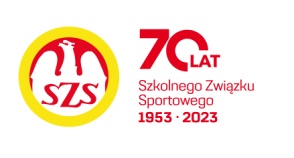 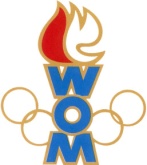 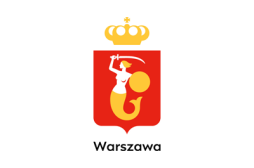 KOMUNIKAT ORGANIZACYJNY ZAWODÓWLVI  WOM W LEKKIEJ ATLETYCEKATEGORIA MŁODZIEŻ (ROCZNIK 2008-2009)Przypominamy, że Zarząd SZSWWM na posiedzeniu w dniu 18.09.2015 podjął uchwałę o zakazie występowania w strojach z emblematami klubów sportowych na wszystkich szczeblach rozgrywek Mazowieckich Igrzysk Młodzieży Szkolnej oraz Warszawskiej Olimpiady Młodzieży w edycji szkolnej. Dopuszczalne są jedynie nazwa i logo szkoły. Zespoły nie stosujące się do powyższej uchwały nie będą dopuszczane do rozgrywek. Zarządzenie obowiązuje od dnia 01.01.2016Przed zawodami opiekun każdego zespołu musi dostarczyć bezpośredniemu organizatorowi zawodów pisemne zgłoszenie szkoły do zawodów podpisane przez Dyrektora szkoły.  Szkoły bez zgłoszenia w SRS nie będą klasyfikowane.ORGANIZATOR: Szkolny Związek Sportowy WWMJarosław Żórawski  mail:  jzor@wp.pl – sędzia głównyTERMIN:	01.06.2023 r.	czwartek    		godz. 10.00	dziewczęta i chłopcyMIEJSCE:	Stadion Podskarbińska W-wa ul. Podskarbińska 14 (Praga Południe)(dojazd tramwajem nr 6, 9, 24, 26 oraz autobusem nr 102, 123,125, 173, 188, 202, 523)REGULAMIN i ZGŁOSZENIA	Każda dzielnica ma prawo zgłosić po trzech zawodników/czek do poszczególnych konkurencji oraz po jednej sztafecie zgodnie z regulaminem WOM.	Zgłoszenia poszczególnych dzielnic lub szkół powinny składać się z list imiennych z podaniem roku urodzenia uczestników, wybranej konkurencji oraz muszą być potwierdzone przez dyrektora szkoły oraz pielęgniarkę szkolną. Do każdej listy muszą być dołączone karty startowe zgodnie z podanym wzorem (jedna kartka dla każdego zawodnika oraz jedna kartka dla każdej sztafety WYPEŁNIONA PISMEM DRUKOWANYM- CZYTELNIE).	Termin zgłoszeń dla dziewcząt i chłopców upływa w dniu 01.06.2023 r. o godz. 09.30 w sekretariacie Orzeł.		 Kartki startowe należy dostarczyć na 30 minut przed rozpoczęciem zawodów do sekretariatu imprezy na świetlicy klubowej na pierwszym piętrze i umieścić daną kartkę do właściwej koperty. Np. kartkę zawodnika startującego na 100 metrów, należy włożyć do koperty z napisem 100 metrów chłopców.	Prosimy o czytelne wypełnianie kart startowychProgram zawodów:Rocznik 2008-2009- dziewczęta - 100,200, 300, 600, 1000, skok w dal, skok wzwyż, pchnięcie kulą (3 kg), sztafeta 4 x 100 m i olimpijska- chłopcy - 100,200, 300, 600, 1000, skok w dal, skok wzwyż, pchnięcie kulą (5 kg), sztafeta 4 x 100 m i olimpijskaUczestnictwo:Rocznik 2008-2009Zawodnik /czka może brać udział w jednej konkurencji i w sztafecie. Do jednej konkurencji można zgłosić maksimum 3 zawodników /czek z danej dzielnicy.W skoku wzwyż dziewcząt pierwsza wysokość  to 115 cm, 120 cm,  co 5 cm do 140, i wyżej co 3 cm.W skoku wzwyż chłopców pierwsza wysokość to 125 cm, 130 cm, co 5 do 155cm, i wyżej co 3 cmZawodnik /czka biegnący na 600 lub 1000m nie może uczestniczyć w sztafecie olimpijskiej na zmianie 800m.Ze względów organizacyjnych – przewidywana ilość uczestników ok. 50 w każdej konkurencji, podzielono uczestników w konkurencjach technicznych (skok wzwyż, skok 
w dal, pchnięcie kulą) na dwie grupy: A i B zaznaczamy na kartkach startowych.GRUPA  A – Bemowo (BEM),  Bielany (BIE), Mokotów (MO), PragaPłd.(PPD),  Śródmieście (ŚR), Ursynów (URSY), Wawer (WA), Włochy (WŁ), Wola (WO).GRUPA B –Białołęka (BIA), Ochota (OCH), Praga Płn. (PPN), Rembertów REM), Targówek (TAR), Ursus (URSU), Wesoła (WES), Wilanów (WIL), Żoliborz (ŻOL).	Dekoracja 6 najlepszych zawodników i sztafet na 15 minut po zakończeniu konkurencji.            Uwagi dotyczące organizacji zawodów kierujemy do pana:              Jarosława Żórawskiego – sędziego głównego zawodów56 WOM W LEKKIEJ ATLETYCEPROGRAM  MINUTOWY 01.06.2023 R. DZIEWCZĘTA I CHŁOPCYSTADION KS ORZEŁ WARSZAWA09,50 		UROCZYSTE ROZPOCZĘCIE ZAWODÓW10,00		4 x 100 metrów DZIEWCZĄT (serie na czas)10.05               PCHNIĘCIE KULĄ CHŁOPCÓW GRUPA A	10.15               4 x 100 metrów CHŁOPCÓW (serie na czas)	10,25	 SKOK W DAL CHŁOPCÓW                     SKOK WZWYŻ DZIEWCZĄT	  		 GRUPA A            GRUPA B		GRUPA A                GRUPA B													10,30		100 metrów DZIEWCZĄT	(serie na czas)	 						10,45		100 metrów CHŁOPCÓW	(serie na czas)	10.50               PCHNIĘCIE KULĄ CHŁOPCÓW GRUPA B	11,05		200 metrów DZIEWCZĄT	(serie na czas)	11,25		200 metrów CHŁOPCÓW	(serie na czas)	11,30	 SKOK W DAL DZIEWCZĄT                  SKOK WZWYŻ CHŁOPCÓW  		 GRUPA A             GRUPA B                    GRUPA A               GRUPA B11.35               PCHNIĘCIE KULĄ DZIEWCZĄT GRUPA A	11,45		600 metrów   DZIEWCZĄT  (serie na czas)	12.00		600 metrów   CHŁOPCÓW  (serie na czas)														12,15		1000 metrów DZIEWCZĄT  (serie na czas)	12.20               PCHNIĘCIE KULĄ DZIEWCZĄT GRUPA B12,30               1000 metrów CHŁOPCÓW	(serie na czas)	12,50               300 metrów DZIEWCZĄT	(serie na czas)	13,10               300 metrów CHŁOPCÓW (serie na czas)	13,30		sztafeta Olimpijska  DZIEWCZĄT	(800-400-200-100)	13,45		sztafeta Olimpijska  CHŁOPCÓW	(800-400-200-100)	            NOWAK  JAN                          2000            NOWAK  JAN                          2000            NOWAK  JAN                          2000            NOWAK  JAN                          2000   Nazwisko, imię i rok urodzenia   G 21    UKS Orlęta           P.Płd.   Nazwisko, imię i rok urodzenia   G 21    UKS Orlęta           P.Płd.   Nazwisko, imię i rok urodzenia   G 21    UKS Orlęta           P.Płd.Grupa A    Nazwisko, imię i rok urodzenia    Nazwisko, imię i rok urodzenia    Nazwisko, imię i rok urodzenia    Nazwisko, imię i rok urodzenia    Nazwisko, imię i rok urodzeniagrupa    szkoła                klub                    dzielnica                      nr. Startowy                                                W Y N I K I    szkoła                klub                    dzielnica                      nr. Startowy                                                W Y N I K I    szkoła                klub                    dzielnica                      nr. Startowy                                                W Y N I K I    szkoła                klub                    dzielnica                      nr. Startowy                                                W Y N I K I    szkoła                klub                    dzielnica                     nr. Startowy                                                   W Y N I K I    szkoła                klub                    dzielnica                     nr. Startowy                                                   W Y N I K I    szkoła                klub                    dzielnica                     nr. Startowy                                                   W Y N I K I    szkoła                klub                    dzielnica                     nr. Startowy                                                   W Y N I K I    szkoła                klub                    dzielnica                     nr. Startowy                                                   W Y N I K I    szkoła                klub                    dzielnica                     nr. Startowy                                                   W Y N I K I       nauczycielKowalski Jan       nauczyciel    Data zawodów14.05.2015Data zawodów  konkurencja  W DAL   Mmiejscemiejscewynikkonkurencjamiejscemiejscemiejscewynikwynik   Nazwisko, imię i rok urodzenia   Nazwisko, imię i rok urodzenia   Nazwisko, imię i rok urodzeniagrupaNazwisko, imię i rok urodzeniaNazwisko, imię i rok urodzeniaNazwisko, imię i rok urodzeniagrupagrupagrupa    szkoła                klub                    dzielnica                      nr. Startowy                                                   W Y N I K I    szkoła                klub                    dzielnica                      nr. Startowy                                                   W Y N I K I    szkoła                klub                    dzielnica                      nr. Startowy                                                   W Y N I K I    szkoła                klub                    dzielnica                      nr. Startowy                                                   W Y N I K Iszkoła                klub                    dzielnica                      nr. Startowy                                                   W Y N I K Iszkoła                klub                    dzielnica                      nr. Startowy                                                   W Y N I K Iszkoła                klub                    dzielnica                      nr. Startowy                                                   W Y N I K Iszkoła                klub                    dzielnica                      nr. Startowy                                                   W Y N I K Iszkoła                klub                    dzielnica                      nr. Startowy                                                   W Y N I K Iszkoła                klub                    dzielnica                      nr. Startowy                                                   W Y N I K I       nauczyciel       nauczyciel    Data zawodów    Data zawodów Konkurencjamiejscemiejscewynikkonkurencja  miejsce  miejsce  miejscewynikwynik